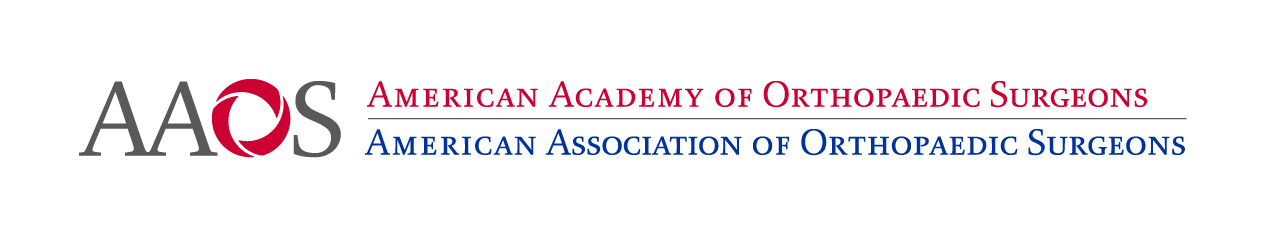 Resident Assembly Delegate SelectionBackgroundThe Resident Assembly (RA) is an advisory body to the American Academy of Orthopaedic Surgeons (AAOS) on issues of importance to orthopaedic residents. In addition, the RA provides a forum to allow orthopaedic residents to embrace their roles as patient advocates and life-long learners. The AAOS Resident Assembly aspires to be an integral and meaningful part of AAOS. The Resident Assembly directly reports to the AAOS Membership Council and works closely with this group on all matters of Membership.For your information, below are excerpts from the Resident Assembly Rules. This will aid in your selection of your program’s delegate. A Resident Delegate is a member appointed by his or her orthopaedic residency program at the discretion of its Program Director to represent that program and his/her fellow residents. Each orthopaedic residency program will have one vote on Advisory Opinions, and other issues brought forth to the Resident Assembly, cast by its Resident Delegate at the AAOS Annual Meeting. Should the Resident Delegate be unable to attend, a substitute may be appointed by the orthopaedic residency Program Director. Notifications of substitutions shall be submitted no less than 14 days prior to the meeting. The individual orthopaedic residency program is responsible for funding the attendance of its Resident Delegate to the Resident Assembly Annual Meeting and confirming the Resident Delegate’s understanding of responsibilities. Responsibilities Attend the Resident Assembly Annual Meeting at the AAOS Annual Meeting as the voting representative for his or her orthopaedic residency programEncourage fellow residents to get involved in the AAOSIdentify one Resident Assembly Committee in which to participate during the duration of their termReply to Resident Assembly communication requests which require votes or input on various issues and advisory opinionsCommunicate about the Resident Assembly during the Annual Meeting as well as any additional conferences or meetings held throughout the year to their respective orthopaedic residency programReceive and distribute correspondence from the Resident Assembly and AAOS to residents in their orthopaedic residency programsEncourage other orthopaedic residents to complete any AAOS survey Be knowledgeable about this document and comply with all Resident Assembly RulesSubmit Advisory Opinions and debate Advisory OpinionsAdvise their Resident Assembly committee of any issues or concerns of their respective orthopaedic residency programCommunicate about the AAOS Resident Assembly Annual Meeting as well as any additional conferences or meetings held throughout the year to their respective orthopaedic residency program Receive and distribute correspondence from the AAOS Resident Assembly and AAOS to residents in their orthopaedic residency programs Commitment Delegates should expect to commit approximately 20 hours each year to the Resident Assembly.Attend AAOS Resident Assembly Annual Meeting at the AAOS Annual Meeting Attend Resident Assembly Committee Meeting at the AAOS Annual Meeting Conference calls and webinars as neededPreparation and review time prior to conference calls and the Annual Meeting Completion of surveys or focus groupsSending correspondence to fellow residents on AAOS and Resident Assembly issuesTermDelegates shall serve for a minimum of one year and term will automatically end when residency ends. Exact terms shall be defined by respective residency programs. Eligibility and Selection of Resident DelegatesEach orthopaedic residency program may identify one member to represent the respective program as its Resident Delegate. The selection of the Resident Delegate will be determined on a program-by-program basis but must occur prior to the annual meeting. The term of the Resident Delegate will continue for a period of two years or graduation, whichever is sooner, unless the resident or program chooses to end their term prior to this date.     Each orthopaedic residency program shall establish its own procedures to select its Resident Delegate; however, it is recommended that selection should involve other trainees. The orthopaedic residency program is responsible for notifying the AAOS of its chosen delegate and confirming the Resident Delegate’s understanding of his/her responsibilities. The Resident Assembly Executive Committee will monitor term lengths, and notify delegates and participating programs of impending term expiration.The Resident Delegate and his/her respective orthopaedic residency program are responsible for funding the Resident Delegate’s travel to the Resident Assembly Annual Meeting.If a Resident Delegate becomes an Officer of the Resident Assembly, that individual shall be deemed to have resigned from his or her Resident Delegate position and his or her respective orthopaedic residency program shall appoint a new Resident Delegate to participate in the Resident Assembly. If a program is unable to fund the travel of a second resident to the Resident Assembly business meeting, the new officer can serve the dual role as a Resident Delegate for voting purposes at the Annual Meeting.Resident Assembly Delegate Nomination FormAs noted in the AAOS Resident Assembly Rules, each approved orthopaedic residency program is entitled to representation within the AAOS Resident Assembly by a Resident Delegate selected from its respective program.Below, please enter the name of the Resident Delegate who will represent your program.  Please include a headshot of the delegate with your submission. I have read the AAOS Resident Assembly Policies and Procedures Article II Sections 4-7 and the Resident Delegate Job Description and understand the responsibilities and commitment of the Resident Delegate. I am replacing our current program’s delegate ____________________________________________________________
as of _____________________________________________________________________________________________  Signature of Residency Program Director: _______________________________________________________________Date: _____________________________________________________________________________________________Signature of Resident Delegate: ________________________________________________________________________Date: _____________________________________________________________________________________________  I have disclosed at www.aaos.org/disclosureName of Resident DelegatePGY Residency Program DirectorResidency Program